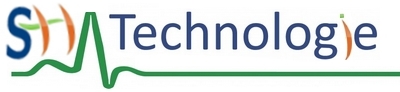 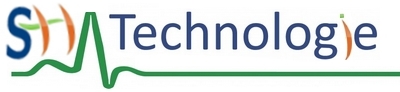 Relier les évolutions technologiques aux inventions et innovations qui marquent des ruptures dans les solutions techniques. Compétences